Фітосанітарний стансільськогосподарських рослин6 квітня 2023 рокуДержавними фітосанітарними інспекторами головних управлінь Держпродспоживслужби в областях обстежено понад 30,0 тис. га сільськогосподарських угідь на виявлення шкідливих організмів у посівах сільськогосподарських культур.Зниження температурного режиму, випадання дощу, подекуди снігу, приморозки стримували розвиток та поширення шкідливих організмів у посівах озимих зернових культур та ріпаку.У степових, подекуди лісостепових областях в озимих зернових після стерньових попередників, за чисельності 0,3-2, макс. 3 екз. на кв.м (в осередках Запорізької обл.) живляться личинки хлібної жужелиці, 15-85% яких перебуває в другому та третьому віках. Ними пошкоджено до 2,5% рослин. В разі підсіву на ослаблених та зріджених посівах озимих ярими зерновими колосовими культурами личинки фітофага харчуватимуться їх сходами. В Степу, Лісостепу та Чернігівській області відмічено заселення та пошкодження озимих хлібними блішками, п’явицями, злаковими мухами, цикадками. У південних областях у посівах зернових культур відмічається відновлення живлення гусениць озимої совки. В степових та лісостепових областях (Вінницька, Дніпропетровська, Запорізька, Кіровоградська, Полтавська, Сумська, Черкаська обл.) за прогрівання ґрунту активізувалось переміщення перезимувалих личинок ґрунтових шкідників (чорнишів, коваликів, хлібних жуків, хрущів) у верхні шари ґрунту. У Степу на 5-25% обстежених площ озимих культур, переважно з країв полів, за чисельності 0,5-1, макс. 3 екз. на кв.м піщаним мідляком пошкоджено до 2% рослин. Скрізь існує ймовірність осередкових пошкоджень ярих зернових, сходів ранніх просапних культур.Захист озимих зернових за надпорогової чисельності фітофага (понад 3-4 і більше личинок жужелиці на кв.м) та інших фітофагів здійснюється через обприскування посівів дозволеними до використання інсектицидами. У Степу подекуди Лісостепу клопи, зокрема клоп шкідлива черепашка, яких взимку загинуло до 10% (за попередніми даними) знаходяться в місцях зимівлі чисельністю 0,2-1, макс. 3 екз. на кв.м (Полтавська обл.). За прогрівання листяної підстилки до 10-12°С клопи виходитимуть на їх поверхню. Скрізь на 2-45% обстежених площ озимих пшениці, ячменю, жита відмічається ураження 0,5-8, макс. 10-15% рослин борошнистою росою та септоріозом, переважно на листках нижнього ярусу, 0,5-6% рослин гельмінтоспоріозом та бурою листковою іржею, 1-8% рослин кореневими гнилями. В основному хвороба проявилась на рослинах, які були ураженні ще восени. В місцях пониження рельєфу у Львівській та Тернопільській областях 0,3-7% рослин уражені сніговою пліснявою.Оздоровлення рослин досягається підживленням їх мінеральними добривами з додаванням мікроелементів. Для підвищення стійкості рослин до стресових умов, у період весняного кущення посіви озимої пшениці можна обприскувати рідкими комплексними добривами з вмістом мікро- й макроелементів та регуляторами росту. Рішення щодо оздоровлення озимих зернових культур фунгіцидами слід приймати після обстеження посівів диференційовано щодо кожного поля. Вибір препаратів здійснювати з огляду на спектр захисної дії їх та домінуючу хворобу. Посіви озимого ріпаку, переважно крайові смуги полів, заселяють та пошкоджують хрестоцвіті блішки, прихованохоботники, піщаний мідляк, ріпакові листкоїд, квіткоїд, якими пошкоджено 1-5% рослин у слабкому ступені. У господарствах Полтавської області відмічають появу білокрилки, де нею заселено та пошкоджено 2% рослин. На пероноспороз, альтернаріоз, фомоз, бактеріоз коренів, білу плямистість, снігову плісняву, дуплистість кореневої шийки хворіє 1-7, осередково в Житомирській, Кіровоградській, Київській та Черкаській областях 9-21% рослин.Стан посівів ріпаку покращують агротехнічними заходами (розпушування міжрядь, боронування, підживлення азотними добривами). За появи вищевказаних хвороб проводять оздоровлення дозволеними до використання препаратами. Осередки заселення хрестоцвітими блішками (ЕПШ 3-5 екз. на кв.м), листкоїдами (ЕПШ 3 екз. на кв.м), прихованохоботниками (ЕПШ 5-6 жуків на рослину) захищають через обробки інсектицидами. У господарствах Одеської області сходи гороху заселяють жуки піщаного мідяка (0,2 екз. на кв.м), бульбочкові довгоносики (0,3-0,5 екз. на кв.м), які пошкодили у слабкому ступені до 1% рослин на 2-4% обстежених площ. За 10-15 жуків на кв.м посіви обробляють дозволеними до використання інсектицидами.Відростаючі багаторічні трави заселяють та пошкоджують бульбочкові довгоносики, клопи сліпняки, піщаний мідляк, кравчик, які за чисельності 0,5-3 екз. на кв.м пошкодили до 5% рослин. У Львівській області до 5% рослин уражено бурою плямистістю, а Тернопільській – до 3% рослин уражені кореневими гнилями. За чисельності 5-8 жуків на кв.м посіви обприскують дозволеними до використання інсектицидами.Повсюди, насамперед в посівах озимих зернових та ріпаку відмічається слабке наростання чисельності мишоподібних гризунів, що свідчить про початок весняного розмноження. Заселеність гризунами площ озимих та відростаючих багаторічних трав становить 4-40% за чисельністю 1-2, подекуди на окремих багаторічних угіддях Волинської, Дніпропетровської, Житомирської, Тернопільської та Хмельницької областей 3-5 жилих колоній на гектар. Надалі збільшення чисельності гризунів відбуватиметься за рахунок міграції, розмноження та розселення молодих особин. За надпорогової кількості (3-5 колоній на га) слід удаватися до використання дозволених родентицидів. У садах Степу та Лісостепу продовжується вихід з місць зимівлі садових довгоносиків, відроджуються личинки попелиць, кліщів, якими заселено         2-10% обстежених дерев. Повсюди в господарствах під час набрякання бруньок проводять ранньовесняне обприскування дерев. У господарствах здійснюється постійний фітосанітарний нагляд за посівами.За оперативною інформацією про хід робіт із захисту рослин, наданою Головними управліннями Держпродспоживслужби в областях станом на 06.04.2023 року захист сільськогосподарських культур від шкідників, хвороби і бур’янів проведений на площі – 574,4 тис. га, з них:            оброблено від бур’янів – 143,4 тис. га;            оброблено від хвороби – 67,7 тис. га;            оброблено від шкідників – 363,3 тис. га.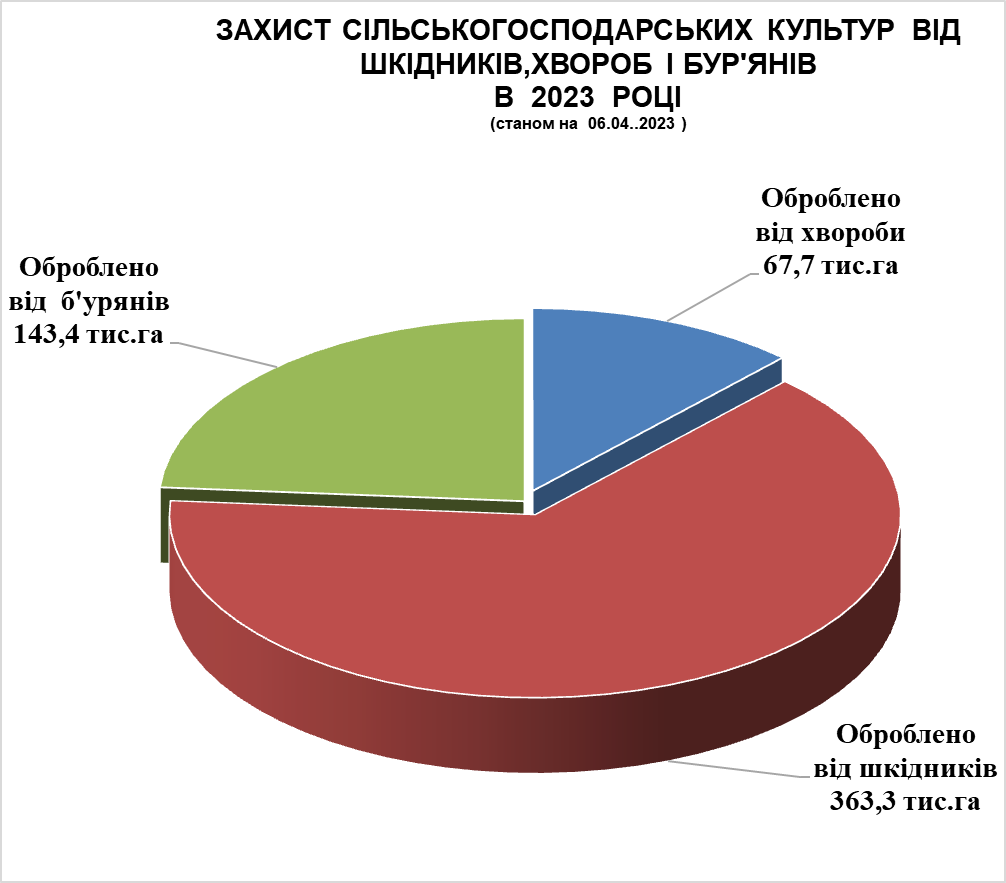 